Governing Body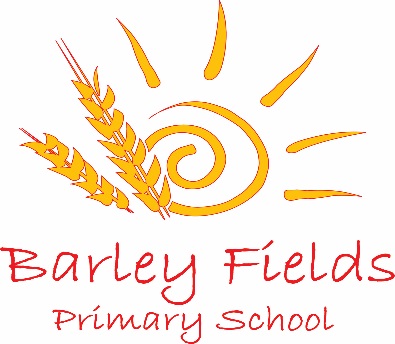 Register of Interests and Attendance2019-20NameRoleTerm of OfficeCommittee MembershipAttendance2018-2019Pecuniary InterestCaroline TaylorHead TeacherContinuous whilst in postFull Governing BodySchool ImprovementResources 3/33/33/3Chair of Governors at Stockton Sixth Form and Prior Pursglove CollegeGlynis PattisonChair of GovernorsCo-opted Governor3 yearsNov 2019- Nov 2023Full Governing BodySchool ImprovementResourcesPay CommitteeHT Appraisal3/33/33/31/11/1Andrew McCullochVice Chair of GovernorsCo-opted Governor4 yearsNov 2019- Nov 2023Full Governing BodyResourcesPay CommitteeHT Appraisal2/31/31/11/1Tracey ButlerCo-opted Governor3 yearsFull Governing BodyResources2/32/3Mike FairburnCo-opted Governor3 yearsFull Governing BodyResourcesPay CommitteeHT Appraisal3/33/31/11/1Tom StrachanParent Governor3 yearsFull Governing BodyResourcesPay CommitteeHT Appraisal2/32/31/11/1Victoria BlakeyParent Governor3 yearsFull Governing BodySchool Improvement2/32/3Graeme Flaherty JonesParent Governor3 yearsFull Governing BodySchool Improvement2/32/3VacancyParent Governor3 yearsFull Governing BodyPhillipa NeaveStaff Governor3 yearsFull Governing BodySchool Improvement3/32/2Rob ShildrickAHTAssociate Governor3 yearsFull Governing BodySchool ImprovementResources3/33/33/3Helen GregoryAHTAssociate Governor3 yearsFull Governing BodySchool ImprovementResources3/33/33/3